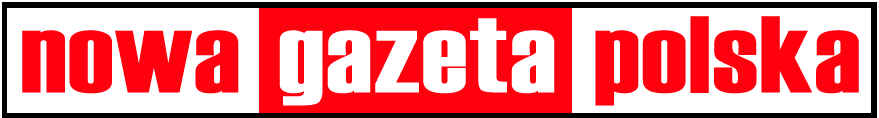 KOMUNIKAT PRASOWY – POLONIKI 2015  - Sztokholm 12 października 2015 roku.Po raz piętnasty kapituła nagród Polonii Szwedzkiej, przyznawanych przez Nową Gazetę Polską, postanowiła uhonorować POLONIKAMI Polaków mieszkających w Szwecji.Nagrodę Polki Roku 2015 postanowiono przyznać Marcie Obmińskiej, parlamentarzystce reprezentującej Partię Moderatów w Riksdagu.Marta Obmińska (ur. w 1979 roku w Polsce) to druga Polka, która robi karierę w szwedzkiej polityce. W latach 2010-2014 i od 2015 roku reprezentuje w szwedzkim parlamencie partię Moderatów. Z wykształcenia jest prawnikiem, a w politykę zaangażowała się już w wieku 14 lat. Doświadczenie polityczne zdobywała działając w samorządzie lokalnym oraz pracując w kancelarii premiera. Do Szwecji przyjechała jako kilkuletnie dziecko, ale - jak często podkreśla - sprawy Polski i Polaków są jej bardzo bliskie. Nagrodę Artystyczną przyznano Ryszardowi Antoniszczakowi, filmowcowi, malarzowi i pisarzowi. Richard A. Antonius (Ryszard Antoniszczak) otrzymuje nagrodę artystyczną za całokształt swojej twórczości ze szczególnym uwzględnieniem wydanej w 2015 r. powieści „Czas Beboka”. Antonius jest artystą wszechstronnym: reżyserem filmów animowanych, malarzem, autorem książek dla dzieci (Miki Mol), praktykującym filozofem i alchemikiem sztuki. W każdej uprawianej dziedzinie osiąga mistrzowski poziom, pozostawiając w swych pracach wyraźne, własne, niemożliwe do podrobienia artystyczne piętno. „Czas beboka” jest jednak jego osiągnięciem wyjątkowym: literackim arcydziełem. Powieść zachwyciła nie tylko recenzenta NGP. Leszek  Bugajski, czołowy polski krytyk, swój podziw zawarł w jednym krótkim zdaniu: „Tę powieść napisałby Bułhakow, gdyby żył na Śląsku w latach pięćdziesiątych”. Antonius potwierdza, że wybitna polska literatura może powstawać także na emigracji.Kapituła postanowiła przyznać dwie Nagrody Specjalne: profesor Małgorzacie Annie Packalén Parkman, kierowniczce studiów polonistycznych w Instytucie Slawistyki Uniwersytetu w Uppsali i Małgorzacie Kwiecińskiej-Järvenson.Małgorzata Packalén Parkman jest kierownikiem studiów polonistycznych w Instytucie Slawistyki Uniwersytetu w Uppsali, niezwykle zasłużona w popularyzacji polskiej literatury w Szwecji. W swoich badaniach literackich zajmowała się m.in. poezją polską (jej praca "Pokolenie 68 - Studium o poezji polskiej lat siedemdziesiątych" jest jedną z lektur obowiązkowych na polonistyce w Polsce), także badaniami komparatystycznymi literatury szwedzkiej i polskiej. Jej dorobek naukowy obejmuje ponad 100 artykułów na temat literatury polskiej. Jest także tłumaczką powieści pisarzy szwedzkich na język polski (m.in. Vilhelm Moberg, Per Anders Fogelström, Göran Tunström). W 2015 roku otrzymała honorowe wyróżnienie "Bene Merito" przyznawane przez Ministra Spraw Zagranicznych obywatelom polskim oraz obywatelom państw obcych za działalność wzmacniającą pozycję Polski na arenie międzynarodowej.Małgorzata Kwiecińska-Järvenson otrzymuje nagrodę za stworzenie Sztokholmskiego Salonu Poezji i niestrudzone od maja roku 2009 jego programowanie, prowadzenie i pozyskiwanie sponsorów. Salon jest autoryzowaną filią (jedną z pięciu poza granicami Polski) Krakowskiego Klubu Poezji Anny Dymnej i Teatru im. Słowackiego. Przez te lata widzowie i słuchacze Salonu podziwiali kilkunastu czołowych aktorów scen polskich, ich świetne interpretacje setek najlepszych polskich tekstów poetyckich oraz spotkali kilku wybitnych poetów we własnych osobach. Animatorce Salonu udało się zgromadzić wokół siebie grono wiernych współpracowników, którzy wspomagają ją w uprawianiu i użyźnianiu tej oazy wysokiej polskiej kultury w Szwecji.Kapituła Nagrody: Tadeusz Nowakowski – redaktor Nowej Gazety Polskiej, redaktor Ludomir Garczyński-Gąssowski – dziennikarz, szef Archiwum Emigracji Polskiej w Szwecji, laureat Nagrody Specjalnej POLONIKI 2004, Michał Moszkowicz – pisarz, laureat Nagrody Artystycznej POLONIKI 2003 i redaktor Piotr Cegielski, krytyk sztuki, były dyrektor Instytutu Polskiego w Sztokholmie, laureat Nagrody Polaka Roku POLONIKI 2006. Rozdanie nagród odbędzie się w listopadzie 2015 roku w Sztokholmie.Nowa Gazeta Polska, Box 129, 146 22 Tullinge    Telefon: 0739 853 615     E-post: polonica@polonica.se 